Физкультурный досуг «Веселый стадион»группа № 7 корпус 2(воспитатели: Табанова С.А., Юнусова О.Г.)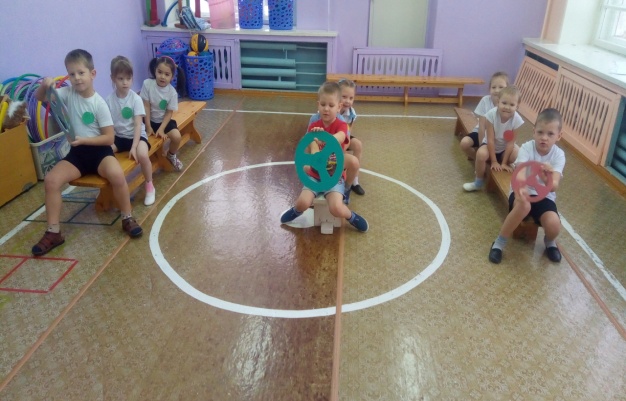 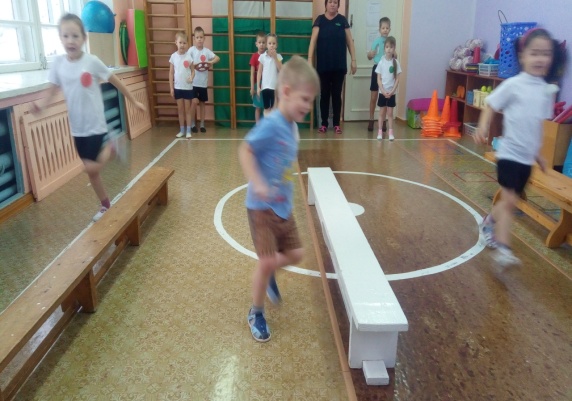 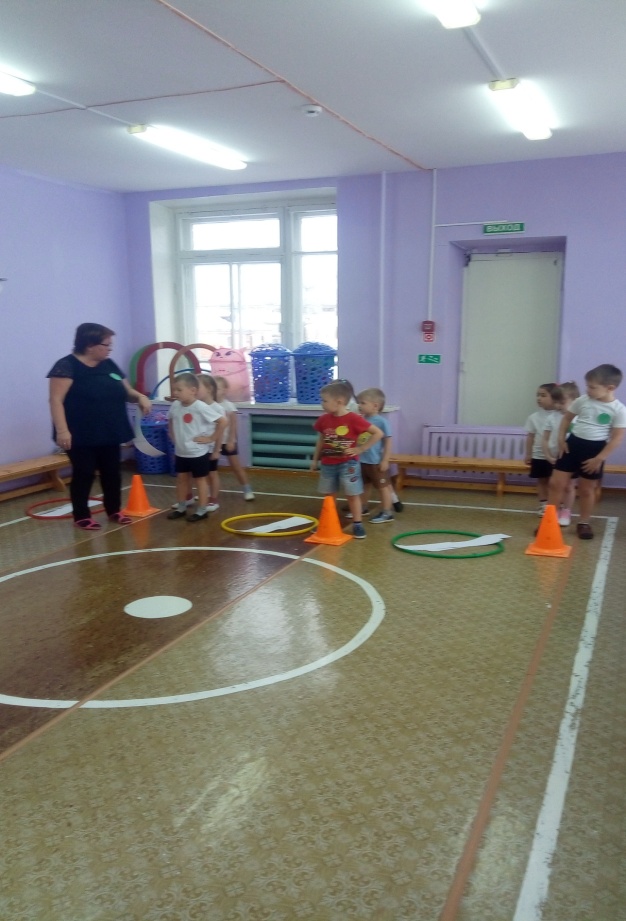 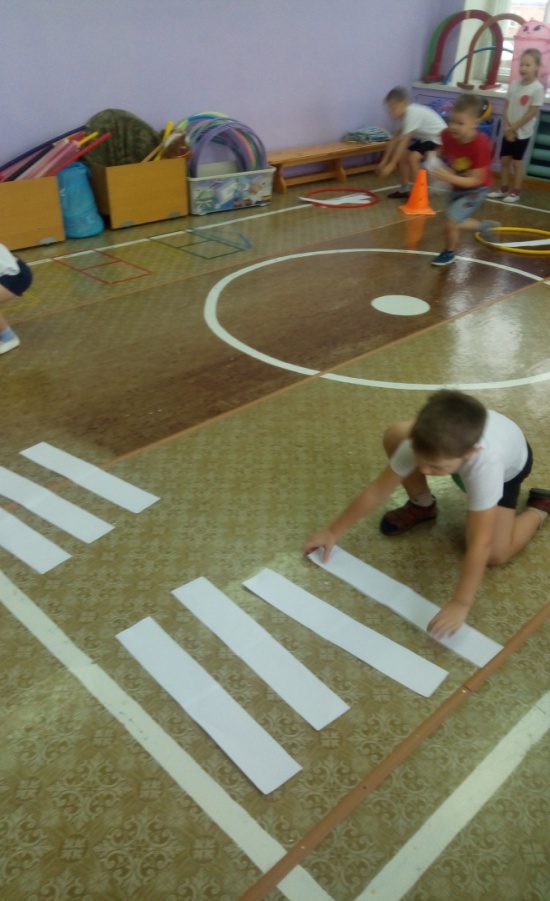 